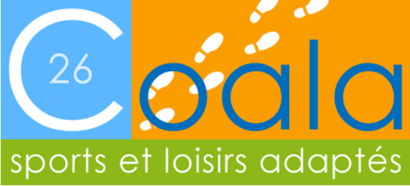 Nom Prénom du participant :   ________________________________________________________Date de naissance :  __________/____________/___________           Sexe :    F	       MLieu de vie :  _______________________________________	Commune :  ____________________Adresse : __________________________________________	Code postal : ___________________Nom et Prénom : ___________________________________________________________________Tel :  ____/____/____/____/____       Mail : _____________________________@_______________Adresse :  _________________________________________________________________________Code postal :  __________________________   Commune :   _______________________________Activité choisie :  _______________________Randonnée_________________Niveau du participant sur l’activité : 	 Débutant	       Intermédiaire 	            Expert(Débutant : Jamais pratiqué ; Intermédiaire : Déjà pratiqué ; Expert : Pratique souvent)Cout de l’activité :  80 €____________________________________________________________L’inscription sera validée après étude de votre dossier. Vous serez informés de cette validation par Email ou Courrier. Une fiche explicative du déroulement du WE vous sera remise à ce moment-là.En m’inscrivant sur un week-end, je donne l’autorisation à l’association dans le                         cadre du droit à l’image, d’utiliser les photos prises lors des activités (blog, site, flyers).Fait à : __________________ le : _______________Par M ou Mme : _____________________________Règlement :  Chèque 		 EspèceSignature :